2021（令和3）年度　公開講座　申込書　（後期）*お申込の講座に○ご記入ください。↓■お問合せ／お申し込み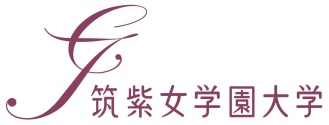 〒818-0192 福岡県太宰府市石坂2丁目12-1TEL： (092)925-9685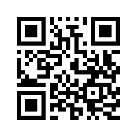 FAX： (092)925-9683E-mail： gakushu@chikushi-u.ac.jp受講希望講座・希望日（複数申込可）SDGs　はじめませんか！	SDGs　はじめませんか！	SDGs　はじめませんか！	①10月 2日(土)受講希望講座・希望日（複数申込可）SDGs　はじめませんか！	SDGs　はじめませんか！	SDGs　はじめませんか！	②10月 9日(土)受講希望講座・希望日（複数申込可）仏教学研究室公開講義【中止】仏教学研究室公開講義【中止】仏教学研究室公開講義【中止】①10月 9日(土)受講希望講座・希望日（複数申込可）仏教学研究室公開講義【中止】仏教学研究室公開講義【中止】仏教学研究室公開講義【中止】②10月16日(土)受講希望講座・希望日（複数申込可）仏教学研究室公開講義【中止】仏教学研究室公開講義【中止】仏教学研究室公開講義【中止】③10月23日(土)受講希望講座・希望日（複数申込可）不登校をどう理解するか不登校をどう理解するか不登校をどう理解するか　10月16日(土)受講希望講座・希望日（複数申込可）ストレスの今日的課題とメンタルヘルスストレスの今日的課題とメンタルヘルスストレスの今日的課題とメンタルヘルス　10月16日(土)受講希望講座・希望日（複数申込可）アジア塾アジア塾アジア塾①11月 6日(土)受講希望講座・希望日（複数申込可）アジア塾アジア塾アジア塾②11月20日(土)受講希望講座・希望日（複数申込可）アジア塾アジア塾アジア塾③11月27日(土)受講希望講座・希望日（複数申込可）音楽による「ともいき」のこころみ音楽による「ともいき」のこころみ音楽による「ともいき」のこころみ　11月27日(土)受講希望講座・希望日（複数申込可）筑紫想い出カフェ2021筑紫想い出カフェ2021筑紫想い出カフェ2021　11月30日(火)受講希望講座・希望日（複数申込可）レジリエンスとリフレーミングレジリエンスとリフレーミングレジリエンスとリフレーミング2022年　 2月 5日(土)受講希望講座・希望日（複数申込可）国語教師の読書会国語教師の読書会国語教師の読書会国語教師の読書会フリガナお名前ご住所〒　　　　－〒　　　　－〒　　　　－〒　　　　－〒　　　　－ご住所電話番号FAXE-mailアドレス通信欄＊申込受付後、受講票を送付いたします。（FAX・E-mailまたはハガキ）＊定員になり次第締切りとなりますのでご了承下さい。 ＊お預かりした個人情報は適切に管理し、公開講座運営以外に使用することはありません。＊申込受付後、受講票を送付いたします。（FAX・E-mailまたはハガキ）＊定員になり次第締切りとなりますのでご了承下さい。 ＊お預かりした個人情報は適切に管理し、公開講座運営以外に使用することはありません。＊申込受付後、受講票を送付いたします。（FAX・E-mailまたはハガキ）＊定員になり次第締切りとなりますのでご了承下さい。 ＊お預かりした個人情報は適切に管理し、公開講座運営以外に使用することはありません。＊申込受付後、受講票を送付いたします。（FAX・E-mailまたはハガキ）＊定員になり次第締切りとなりますのでご了承下さい。 ＊お預かりした個人情報は適切に管理し、公開講座運営以外に使用することはありません。＊申込受付後、受講票を送付いたします。（FAX・E-mailまたはハガキ）＊定員になり次第締切りとなりますのでご了承下さい。 ＊お預かりした個人情報は適切に管理し、公開講座運営以外に使用することはありません。＊申込受付後、受講票を送付いたします。（FAX・E-mailまたはハガキ）＊定員になり次第締切りとなりますのでご了承下さい。 ＊お預かりした個人情報は適切に管理し、公開講座運営以外に使用することはありません。＊以下について、よろしければご記入ください。＊以下について、よろしければご記入ください。＊以下について、よろしければご記入ください。＊以下について、よろしければご記入ください。＊以下について、よろしければご記入ください。＊以下について、よろしければご記入ください。《該当を○で囲んでください。》《該当を○で囲んでください。》《該当を○で囲んでください。》《該当を○で囲んでください。》《該当を○で囲んでください。》《該当を○で囲んでください。》年　齢9歳以下・10代・20代・30代・40代・50代・60代・70代・80歳以上9歳以下・10代・20代・30代・40代・50代・60代・70代・80歳以上9歳以下・10代・20代・30代・40代・50代・60代・70代・80歳以上9歳以下・10代・20代・30代・40代・50代・60代・70代・80歳以上9歳以下・10代・20代・30代・40代・50代・60代・70代・80歳以上何を見てこの講座を知りましたか？ポスター・チラシ・大学からの案内状・ホームページ・その他（　　　　　　　　　　　　　　　　　　　）ポスター・チラシ・大学からの案内状・ホームページ・その他（　　　　　　　　　　　　　　　　　　　）ポスター・チラシ・大学からの案内状・ホームページ・その他（　　　　　　　　　　　　　　　　　　　）ポスター・チラシ・大学からの案内状・ホームページ・その他（　　　　　　　　　　　　　　　　　　　）ポスター・チラシ・大学からの案内状・ホームページ・その他（　　　　　　　　　　　　　　　　　　　）